DODATEK č. 1k rámcové dohodě na poskytování služeb č. 2022/126 NAKIT, ze dne 12. 7. 2022Číslo 2022/126-1 NAKITSmluvní stranyNárodní agentura pro komunikační a informační technologie, s. p.se sídlem	Kodaňská 1441/46, Vršovice, 101 00 Praha 10IČO:	04767543DIČ:	CZ04767543zastoupen:	xxxzapsán v obchodním rejstříku	vedeném Městským soudem v Praze, oddíl A, vložka 77322 bankovní spojení	xxxč. ú. xxx(dále jen „Objednatel“) aATS-TELCOM PRAHA a.s.se sídlem	Nad elektrárnou 1526/45, Michle, 106 00 Praha 10IČO:	61860409DIČ:	CZ61860409zastoupen:	xxxzapsán v obchodním rejstříku	 vedeném Městským soudem v Praze, oddíl B, vložka 2936 bankovní spojení		xxxč. ú. xxx(dále jen „Poskytovatel“)(Objednatel a Poskytovatel budou v této rámcové dohodě na poskytování služeb označováni jednotlivě jako „Smluvní strana“ a společně jako „Smluvní strany“ a tento Dodatek č. 1 k rámcové dohodě na poskytování služeb, č. 2022/126 NAKIT, ze dne 12. 7. 2022 jako „Dodatek č. 1“),uzavírají níže uvedeného dne, měsíce a roku tento Dodatek č. 1.Účel a předmět Dodatku č. 1Smluvní strany uzavřely dne 12. 7. 2022 rámcovou dohodu na poskytování služeb č. 2022/126 NAKIT (dále jen „Rámcová dohoda“).Účelem tohoto Dodatku č. 1 k Rámcové dohodě je:změna článku 11, spočívající v doplnění odstavce 11.17 obsahujícího ustanovení související se skutečností, že Plnění může být určeno k realizaci projektu vedeného v rámci Národního plánu obnovy (konkrétní číslo projektu Objednatel uvede v Objednávce);úprava ustanovení čl. 16 odst. 16.4 Rámcové dohody, spočívající v rozšíření okruhuzde uvedených kontaktních osob;oprava znění Přílohy č. 2 Rámcové dohody, kde v průběhu převodu tabulky, jež je obsažena v Příloze č. 2, z formátu .xlx do formátu PDF, došlo k automatické úpravě formátování, v důsledku čeho)ž byla zakryta část textu v části C. Zdroje Benning, ve druhém a čtvrtém řádku položky „staniční baterie“, tak, aby tato část textu byla viditelná;změna Přílohy č. 3 Rámcové dohody spočívající v doplnění oprávněných osob.Smluvní strany se v návaznosti na odst. 1.2 tohoto Dodatku č. 1 v souladu s ustanovením čl. 22 odst. 22.7 Rámcové dohody dohodly na následujících úpravách Rámcové dohody:Do článku 11 Rámcové dohody se doplňuje odst. 11.17 následujícího znění:„11.17 Vzhledem k tomu, že některé Plnění může být určeno k realizaci projektu vedeného v rámci Národního plánu obnovy (dále jen „NPO“), je Poskytovatel povinen, bude-li tato skutečnost Objednatelem uvedena v Dílčí smlouvě (resp. v Objednávce), plnit povinnosti vyplývající z režimu podmínek realizace projektu NPO ve vztahu k zajištění kontroly, k uchovávání dokumentace související s dodávkou plnění a k jejímu označování, zejména:je povinen řádně uchovávat veškerou dokumentaci související s realizací plnění pro projekt, včetně účetních dokladů podle českých právních předpisů, a to nejméně po dobu deseti (10) let od schválení závěrečné zprávy o projektu NPO;je v průběhu realizace plnění a po dobu deseti (10) let od ukončení realizace projektu povinen umožnit zaměstnancům nebo zmocněncům pověřených orgánů (Ministerstvo vnitra, Ministerstva průmyslu a obchodu, Ministerstva financí, Nejvyššího kontrolního úřadu, příslušného orgánu finanční správy a dalších oprávněných orgánů státní správy, Evropské komisi) provést kontrolu dokladů souvisejících s plněním této Smlouvy, je povinen poskytovat požadované informace a dokumentaci a je povinen vytvořit výše uvedeným osobám podmínky k provedení kontroly vztahující se k realizaci plnění pro projekt a poskytnout jim při provádění kontroly součinnost;je povinen zajistit, aby každý originální účetní doklad obsahoval informaci, že se jedná o projekt financovaný z NPO a specifický identifikátor.Poskytovatel je v takovém případě povinen zajistit, aby obdobné povinnosti ve vztahu k plnění plnili také jeho poddodavatelé podílející se na dodávkách plnění v rámci realizace projektu.“Ustanovení čl. 16 odst. 16.4 Rámcové dohody se mění tak, že má nyní následující znění:„16.4	Kontaktní osoby Objednatele a Poskytovatele pro účely této Dohody a Dílčích smluv jsou následující:Za Objednatele:Za Poskytovatele:Smluvní strany pro vyloučení případných nejasností sjednávají, že kontaktní osoby Poskytovatele a Objednatele jsou oprávněny zejména předávat a přebírat Plnění dle této Dohody, resp. Dílčí smlouvy, tj. podepisovat Akceptační protokoly (a rovněž dodací listy, měřící protokoly a protokoly o likvidaci elektrického zařízení, jsou-li tyto dokumenty, nebo některé z nich, přílohami příslušného Akceptačního protokolu), a vznášet požadavky a připomínky v rámci plnění předmětu této Dohody, resp. Dílčí smlouvy.“Příloha č. 2 Rámcové dohody se opravuje a má nyní znění obsažené v Příloze č. 1tohoto Dodatku č. 1.Příloha č. 3 Rámcové dohody se mění a má nyní znění obsažené v Příloze č. 2 tohoto Dodatku č. 1.Ostatní ustanovení Rámcové dohody, včetně příloh, nedotčená tímto Dodatkem č. 1, zůstávajív platnosti beze změny.Závěrečná ustanoveníTento Dodatek č. 1 nabývá platnosti dnem jeho podpisu oběma Smluvními stranami a účinnosti dnem jeho zveřejnění v registru smluv podle zákona č. 340/2015 Sb., o zvláštních podmínkách účinnosti některých smluv, uveřejňování těchto smluv a o registru smluv (zákon o registru smluv), ve znění pozdějších předpisů. Uveřejnění Dodatku č. 1 v registru smluv zajistí Objednatel.Tento Dodatek č. 1 je vyhotoven elektronicky a podepsán oběma zástupci Smluvních stran zaručeným elektronickým podpisem.Nedílnou součástí Dodatku č. 1 jsou následující přílohy:Příloha č. 1 – Příloha č. 2 Rámcové dohody Příloha č. 2 – Příloha č. 3 Rámcové dohodySmluvní strany prohlašují, že tento Dodatek č. 1 je projevem jejich pravé a svobodné vůle a nebyl sjednán v tísni ani za jinak jednostranně nevýhodných podmínek. Na důkaz toho připojují Smluvní strany své podpisy.V Praze dne: 		V Praze dne: 	Příloha č. 1 Dodatku č. 1 – Příloha č. 2 Rámcové dohody Specifikace cenyPříloha č. 2 Dodatku č. 1 – Příloha č. 3 Rámcové dohodySeznam oprávněných  osob  Smluvních  stran  pro  účely  telefonických  konzultacía odstraňování incidentů podle čl. 8 odst. 8.9 až 8.19 DohodySeznam osob na straně Objednatele oprávněných k oznámení incidentu a k vyžádání telefonické konzultace:Seznam osob na straně Objednatele oprávněných požadovat pouze telefonickou konzultaci:Pracoviště HelpDesk Poskytovatele pro oznamování incidentů a telefonické konzultace (24x7)Osoba Poskytovatele oprávněná k podpisu protokolu o servisním zásahu: xxxJméno a příjmeníTelefonní spojeníE-mailová adresaJméno a příjmeníTelefonní spojeníE-mailová adresaČást A. ATM sítěPoložkaT1 / MD / cena v Kč bez DPHT2 / MD / cena v Kč bez DPHT3 / MD / cena v Kč bez DPHČást A. ATM sítěAnalýza současného stavu a vyhodnocení potřeb Objednatele (dokumentace v elektronické podobě)21 330,00 Kč22 450,00 Kč24 400,00 KčČást A. ATM sítěVypracování návrhu řešení nebo úprava / aktualizace stávajícího návrhu řešení Objednatele (dokumentace v elektronické podobě)21 330,00 Kč22 450,00 Kč24 400,00 KčČást A. ATM sítěNávrh migračních postupů / migrační plán služeb na nové řešení (dokumentace v elektronické podobě)21 330,00 Kč22 450,00 Kč24 400,00 KčČást A. ATM sítěPoC: demonstrace funkčnosti navrhovaného řešení v praxi ukázkou existujícího příkladu21 330,00 Kč22 450,00 Kč24 400,00 KčČást A. ATM sítěPoC - realizace, testování a demonstrace funkčnosti navrhovaného řešení v praxi formou pilotního projektu v určené lokalitě Objednatele s písemným zhodnocením (dokumentace v elektronické podobě)21 330,00 Kč22 450,00 Kč24 400,00 KčČást A. ATM sítěRealizace Objednatelem schváleného návrhu řešení21 330,00 Kč22 450,00 Kč24 400,00 KčČást A. ATM sítěV případě fyzického vymístění svoz technologických prvků na Objednatelem určenémísto21 330,00 Kč22 450,00 Kč24 400,00 KčČást A. ATM sítěV případě rušení technologických prvků jejich ekologická likvidace (včetně protokolu o likvidaci / fyzický dokument)21 330,00 Kč22 450,00 Kč24 400,00 KčČást A. ATM sítěKonzultační služby a technické poradenství21 330,00 Kč22 450,00 Kč24 400,00 KčČást B. Frame Relay sítěPoložkaT1 / MD / cena v Kč bez DPHT2 / MD / cena v Kč bez DPHT3 / MD / cena v Kč bez DPHČást B. Frame Relay sítěAnalýza současného stavu a vyhodnocení potřeb Objednatele (dokumentace v elektronické podobě)21 330,00 Kč22 450,00 Kč24 400,00 KčČást B. Frame Relay sítěVypracování návrhu řešení nebo úprava / aktualizace stávajícího návrhu řešení Objednatele (dokumentace v elektronické podobě)21 330,00 Kč22 450,00 Kč24 400,00 KčČást B. Frame Relay sítěNávrh migračních postupů / migrační plán služeb na nové řešení (dokumentace v elektronické podobě)21 330,00 Kč22 450,00 Kč24 400,00 KčČást B. Frame Relay sítěPoC: demonstrace funkčnosti navrhovaného řešení v praxi ukázkou existujícího příkladu21 330,00 Kč22 450,00 Kč24 400,00 KčČást B. Frame Relay sítěPoC - realizace, testování a demonstrace funkčnosti navrhovaného řešení v praxi formou pilotního projektu v určené lokalitě Objednatele s písemným zhodnocením (dokumentace v elektronické podobě)21 330,00 Kč22 450,00 Kč24 400,00 KčČást B. Frame Relay sítěRealizace Objednatelem schváleného návrhu řešení21 330,00 Kč22 450,00 Kč24 400,00 KčČást B. Frame Relay sítěV případě fyzického vymístění svoz technologických prvků na Objednatelem určenémísto21 330,00 Kč22 450,00 Kč24 400,00 KčČást B. Frame Relay sítěV případě rušení technologických prvků jejich ekologická likvidace (včetně protokolu o likvidaci / fyzický dokument)21 330,00 Kč22 450,00 Kč24 400,00 KčČást B. Frame Relay sítěKonzultační služby a technické poradenství21 330,00 Kč22 450,00 Kč24 400,00 Kč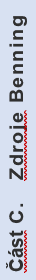 PoložkaT1 / MD / cena v Kč bez DPHT2 / MD / cena v Kč bez DPHT3 / MD /cena v Kč bezDPHAnalýza současného stavu a vyhodnocení potřeb Objednatele (dokumentace v elektronické podobě)21 330,00 Kč22 450,00 Kč24 400,00 KčVypracování návrhu řešení nebo úprava / aktualizace stávajícího návrhu řešení Objednatele (dokumentace v elektronické podobě)21 330,00 Kč22 450,00 Kč24 400,00 KčNávrh migračních postupů / migrační plán služeb na nové řešení (dokumentace v elektronické podobě)21 330,00 Kč22 450,00 Kč24 400,00 KčPoC: demonstrace funkčnosti navrhovaného řešení v praxi ukázkou existujícího příkladu21 330,00 Kč22 450,00 Kč24 400,00 KčPoC - realizace, testování a demonstrace funkčnosti navrhovaného řešení v praxi formoupilotního projektu v určené lokalitě Objednatele s písemným zhodnocením (dokumentace velektronické podobě)21 330,00 Kč22 450,00 Kč24 400,00 KčRealizace Objednatelem schváleného návrhu řešení21 330,00 Kč22 450,00 Kč24 400,00 KčV případě fyzického vymístění svoz technologických prvků na Objednatelem určené místo21 330,00 Kč22 450,00 Kč24 400,00 KčV případě rušení technologických prvků jejich ekologická likvidace (včetně protokolu o likvidaci / fyzický dokument)21 330,00 Kč22 450,00 Kč24 400,00 KčKonzultační služby a technické poradenství21 330,00 Kč22 450,00 Kč24 400,00 KčKomponentaJednotková cena v Kč bez DPHJednotková cena v Kč bez DPHJednotková cena v Kč bez DPHstřídač Benningstřídač Benningstřídač Benningstřídač Benningstřídač TEBEVERT 1000VA E230 G48/4,4 PWE - již se nevyrábí223 530,00 Kč223 530,00 Kč223 530,00 Kčnáhrada1: střídač INVERTRONIC Compact (1-5 modulů)133 060,00 Kč133 060,00 Kč133 060,00 Kčnáhrada2: střídač INVERTRONIC Compact (až 3 moduly+ el. a man. bypass)223 530,00 Kč223 530,00 Kč223 530,00 Kčusměrňovač Benningusměrňovač Benningusměrňovač Benningusměrňovač Benningusměrňovač TEBECHOP 1800 E230 G48/33 - již se nevyrábí99 364,00 Kč99 364,00 Kč99 364,00 Kčnáhrada1: usměrňovač SLIMLINE 2000SE71 442,00 Kč71 442,00 Kč71 442,00 Kčnáhrada2: usměrňovač TEBECHOP 2000 SE-712 48V/40A44 064,00 Kč44 064,00 Kč44 064,00 Kčnáhrada3: usměrňovač TEBECHOP 3000SE99 364,00 Kč99 364,00 Kč99 364,00 Kčstaniční bateriestaniční bateriestaniční bateriestaniční baterie1 ks staniční baterie 12V / 62 Ah3 508,00 Kč3 508,00 Kč3 508,00 Kč1 komplet-staniční baterie 48V/126Ah sestavené z 8 bloků grid/power VR X 12-63 (8x 12V/63Ah)44 664,00 Kč44 664,00 Kč44 664,00 Kč1 ks staniční baterie 12V/ 170 Ah7 607,00 Kč7 607,00 Kč7 607,00 Kč1 komplet-staniční baterie 48V/510Ah sestavené z 12 bloků grid/power VR X-FT 12-170 (12x 12V/170Ah)109 779,00 Kč109 779,00 Kč109 779,00 KčBenning příslušenství celkemBenning příslušenství celkemBenning příslušenství celkemBenning příslušenství celkemjističe2 300,00 Kč2 300,00 Kč2 300,00 Kčpojistky230,00 Kč230,00 Kč230,00 Kčrelé506,00 Kč506,00 Kč506,00 Kčsvorkovnice4 600,00 Kč4 600,00 Kč4 600,00 Kčpropojovací lišty4 600,00 Kč4 600,00 Kč4 600,00 Kčdisplej zdroje42 168,00 Kč42 168,00 Kč42 168,00 Kčdohledová jednotka MCU SLIMLINE23 134,00 Kč23 134,00 Kč23 134,00 Kčexterní TCP/IP adaptér23 100,00 Kč23 100,00 Kč23 100,00 Kčpropojovací kabeláž6 900,00 Kč6 900,00 Kč6 900,00 KčJméno a příjmeníTelefonní spojeníE-mailová adresaJméno a příjmeníTelefonní spojeníE-mailová adresaadresatel.e-mail: